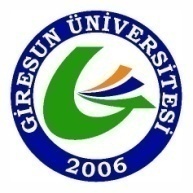 TÜRKİYE CUMHURİYETİGİRESUN ÜNİVERSİTESİİDARİ ve MALİ İŞLER DAİRE BAŞKANLIĞIİŞÇİ BİRİMİ EMEKLİLİK İŞLEMLERİ İŞ AKIŞ ŞEMASIBelge Düzenlenme Tarihi:31/01/2020TÜRKİYE CUMHURİYETİGİRESUN ÜNİVERSİTESİİDARİ ve MALİ İŞLER DAİRE BAŞKANLIĞIİŞÇİ BİRİMİ EMEKLİLİK İŞLEMLERİ İŞ AKIŞ ŞEMASISayfa Sayısı:1İş AkışıSorumlularFaaliyetDokümantasyon/ Çıktı/Kaynak   Emekli Olacak Personelin YazısıDaire Başkanı/ Şube MüdürüPersonel Daire Başkanlığı tarafından 696 Sayılı KHK ile kadroya geçirilen ve emeklilik süresi dolan re’sen emekli edilmesi gereken personelin emekli olacağı tarihi bildiren yazısı EBYS sisteminden havale edilir.YazıSigortalı Hesap FişiDaire Başkanı/Şube MüdürüPersonel Daire Başkanlığı tarafından emekliliği bildirilen personelin işten ayrılması gereken tarihin ertesi günü SGK sisteminden emekli olacak personel için ödenecek prim gününü gösteren Sigortalı Hesap Fişi Doldurulur.Sigortalı Hesap Fişiİşçinin İşten AyrılmasıDaire Başkanı/Şube MüdürüHesap Fişi düzenlenen personelin SGK tarafından verilen Emekliliğe Müstehaklık yazısına istinaden Personel Daire Başkanlığı tarafından resen emekliliğe sevki olur yazısı Birime havale edilir. Olur yazısına istinaden personel SGK İşten Ayrılış Belgesi düzenlenerek çıkışı yapılırOlur Yazısı/SGK İşten Ayrılış BildirgesiKıdem Tazminatının HesaplanmasıDaire Başkanı/Şube Müdürüİşten ayrılışı yapılan personelin çalışmış olduğu yıllara ait gün hesaplamaları yapılarak Kıdem Tazminatı Hesap Cetveline işlenerek kıdem tazminatı hesaplaması yapılır.Kıdem Tazminatı Hesap TablosuÖdeme Belgesinin DüzenlenmesiÖdeme Belgesinin DüzenlenmesiDaire Başkanı/Şube MüdürüDaire Başkanı/Şube MüdürüHesaplanan Kıdem Tazminatı için MYS sistemine ilgili kodlara girişi yapılarak Ödeme Belgesi oluşturulur. Oluşturulan Ödeme Belgeleri ve diğer belgeler Gerçekleştirme Görevlisi ve Harcama Yetkilisine ıslak imza ile imzalattırılır.Ödeme Emri Belgesi       Ödeme Birimine Teslim Daire Başkanı/Şube Müdürüİmzalatılan Ödeme Belgeleri Tahakkuk Teslim Formu ile ödeme birimine teslim edilir.Tahakkuk Teslim Formu